   Smer: Ekonomski tehničar   IV godina   PITANJA: Pojam, predmet i značaj statistike preduzećaNaturalno i vrednosno izražavanje proizvodnje i prometaApsolutni pokazatelji dinamike pojava - proizvodnje i prometaIndividualni i grupni indeksi fizičkog obima proizvodnjeIndividualni i grupni indeksi cenaKoeficijenti prosečne zastarelosti i očuvanosti osnovnih sredstavaProsečni vek trajanja osnovnih sredstava i obračun amortizacijeKoeficijent opremljenosti zaposlenih osnovnim sredstvima kao merilo tehničkog progresaPrikazivanje energetske opreme i njenog iskoriščenjaKapacitet proizvodne opreme i merenje njegovog korišćenjaPokazatelji zaposlenihSvođenje zaposlenih na uslovnog radnikaPojam produktivnosti radaUtrošeni rad kao osnov za merenje produktivnosti radaVremenske jedinice za merenje produktivnosti rada16. Način merenja produktivnosti radaIndeksi produktivnosti radaPodaci i pokazatelji statističkog istraživanja zaradaNominalne i realne zaradeProsečna neto zaradaIndeksi neto zaradaZavisnost neto zarada od produktivnosti rada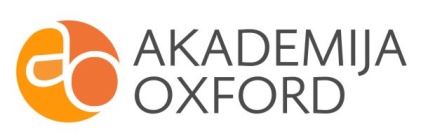 